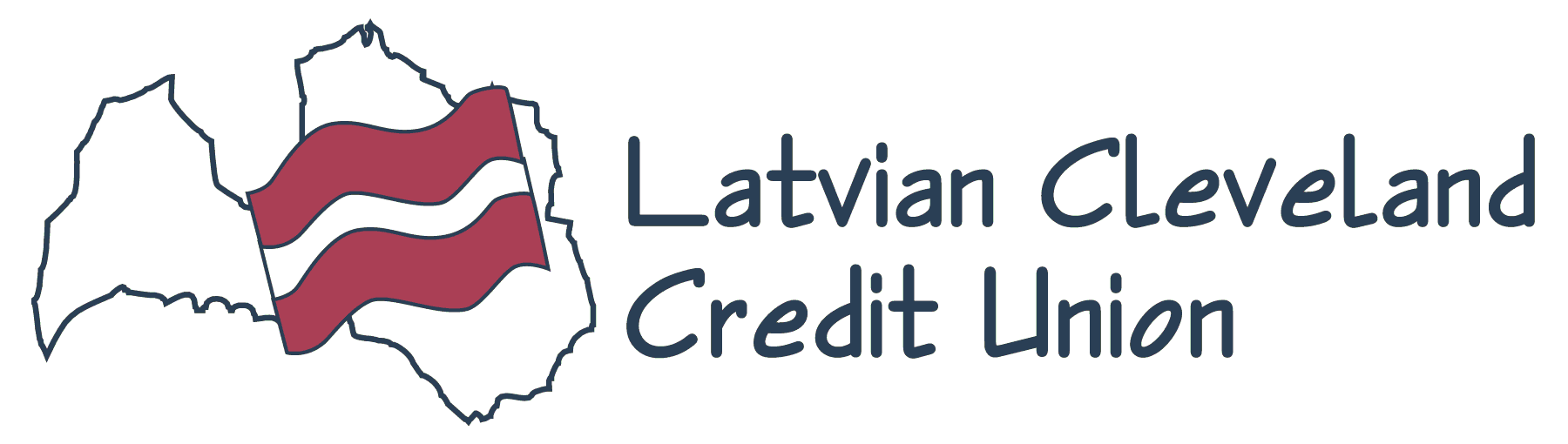 1385 Andrews Ave, Lakewood, OH 44107Phone: 216-228-1996  Email: OFFICE@latvianclevelandcu.orgWIRE TRANSFER REQUEST DATE:__________________________________Please provide the following information when submitting a wire transfer request.Sender’s name:_____________________________________________________________________Sender’s address:____________________________________________________________________Sender’s account number:____________________________________Receiver’s name:_____________________________________________________________________Receiver’s address:___________________________________________________________________Receiver’s bank name:_________________________________________________________________Bank’s ABA or SWIFT code:_____________________________________________________________Receiver’s bank account:_______________________________________Reason for wire:_______________________________________________Currency type to receive:__________________________________________Amount:_______________________________ Fee for Domestic Wire: $15.00_____ Fee for International Wire: $25.00_____ Fee for sending International Wire in US dollars: $60.00Funds must be deposited and available in the credit union before being sent out in a wire. 